	醫學系 107 學年度「校內轉系」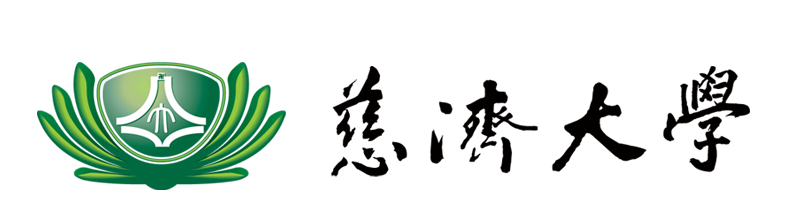 個 人 簡 歷 表*表格不敷使用時，請自行增頁。學系姓      名在校歷年累計學業成績名次 /   (名次/全班人數)在校歷年累計學業成績班級排名百分比一、自    傳限1000字內，親自書寫或電腦打字限1000字內，親自書寫或電腦打字限1000字內，親自書寫或電腦打字二、社團參與1.2.3.至多擇優三項1.2.3.至多擇優三項1.2.3.至多擇優三項三、校內、校外服務1.2.3.至多擇優三項1.2.3.至多擇優三項1.2.3.至多擇優三項四、各類能力檢定證明或特殊表現1.2.3.至多擇優三項1.2.3.至多擇優三項1.2.3.至多擇優三項